Powiatowy Urząd Pracy w Mińsku Mazowieckim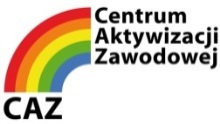 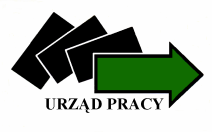 ul. Przemysłowa 4, 05-300 Mińsk Mazowiecki,tel. 25 759 27 13, fax 25 758 28 54e-mail: caz@minskmazowiecki.praca.gov.pl, www.minskmazowiecki.praca.gov.plCentrum Aktywizacji Zawodowej...........................................................    (Pieczęć firmowa wnioskodawcy)DYREKTOR
POWIATOWEGO URZĘDU PRACY
W MIŃSKU MAZOWIECKIMWNIOSEK O SFINANSOWANIE KOSZTÓW KSZTAŁCENIA USTAWICZNEGO PRACOWNIKÓW I PRACODAWCYna zasadach określonych w art. 69 a i 69 b  ustawy o promocji zatrudnienia i instytucjach rynku pracy (Dz. U. z 2019 r., poz. 1482 z późn. zm.) oraz Rozporządzenia Ministra Pracy i Polityki Społecznej z dnia 14 maja 2014 r. w sprawie przyznawania środków z Krajowego Funduszu Szkoleniowego (Dz. U. z 2018 r., poz. 117.)A. DANE PRACODAWCY 1. Pełna nazwa pracodawcy.....................................................................................................................................................................................................................................................................................2. Adres siedziby pracodawcy................................................................................................................3. Miejsce prowadzenia działalności  ...................................................................................................................................................................................................................................................................... 4. Telefon ................................................... fax......................................................................................   e-mail ................................................... strona www …......................................................................   nr konta bankowego.............................................................................................................................5. NIP...........................................REGON ....................................KRS................................................6. Forma opodatkowania□ Karta podatkowa                                                                           □ Księga przychodów i rozchodów : □ 18% □ 19% □ 30% □ 32% □ 40%□ Pełna księgowość : □ 18% □ 19% □ 30% □ 32% □ 40% □ inne                                                           □ Podatek liniowy : □ 19%                                                                       □ Ryczałt od przychodów ewidencjonowanych : □ 3% □ 5,5% □ 8,5% □ 17% □ 20% □ inne                 □ Zasady ogólne : □ 18%  □ 32% □ Inna (podać jaka)....................................................................................................................    7. Forma prawna prowadzonej działalności ............................................................................................ 8. Rodzaj przeważającej działalności gospodarczej określony zgodnie z Polską Klasyfikacją Działalności (PKD) ..................................................................................................................................................... 9. Liczba pracowników zatrudnionych zgodnie z art. 2 ustawy z dnia 26 czerwca 1974 r. Kodeks Pracy 
(Dz. U. z 2019 r., poz 1040. z późn. zm.) na dzień złożenia  wniosku .............................................................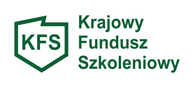 10. Wielkość przedsiębiorstwa – zgodnie z Ustawą  z dnia 6 marca 2018 r. Prawo Przedsiębiorców 
(Dz. U. z 2019 r., poz. 1292)  *: ⁯ □mikro  ⁯ □małe ⁯ □średnie ⁯ □inne  11. Osoba / osoby uprawniona/e do reprezentacji i podpisania wnioskowanej umowy (zgodnie 
z dokumentem rejestrowym lub załączonym pełnomocnictwem) :imię i nazwisko......................................... stanowisko służbowe ...............................................12. Osoba wyznaczona do kontaktu z Urzędem: imię i nazwisko …....................................................stanowisko …........................................................... telefon /fax …........................................................., e-mail …...................................................................B. CAŁKOWITA WARTOŚĆ PLANOWANYCH DZIAŁAŃ KSZTAŁCENIA USTAWICZNEGOCałkowita wysokość wydatków, która będzie poniesiona na działania związane
z kształceniem ustawicznym: .............................................złsłownie: ……………………………….....................................................................................Wnioskowana wysokość środków KFS nie może uwzględniać kosztów związanych 
z dojazdem, wyżywieniem, zakwaterowaniem. Nie należy uwzględniać innych kosztów, które pracodawca poniesie w związku z udziałem pracowników w kształceniu ustawicznym, np. wynagrodzenie za godziny nieobecności w pracy w związku z uczestnictwem w zajęciach, koszty delegacji w przypadku konieczności dojazdu do miejscowości innej niż miejsce szkolenia itp.C. INFORMACJE DOTYCZĄCE DZIAŁAŃ DO SFINANSOWANIA Z UDZIAŁEM KRAJOWEGO FUNDUSZU SZKOLENIOWEGO 1.  Termin realizacji …............................................................................................                           (od początku pierwszej formy kształcenia, do końca  trwania ostatniej formy)2. Ogółem liczba osób (jeden uczestnik powinien zostać zakwalifikowany wyłącznie do jednego priorytetu)………………………………………………….3.  Wnioskowane środki KFS będą przeznaczone na finansowanie kształcenia     ustawicznego z uwzględnieniem poniższych priorytetów:wsparcie kształcenia ustawicznego pracowników Centrów Integracji Społecznej, Klubów Integracji Społecznej, Warsztatów Terapii Zajęciowej. Ze wsparcia skorzysta…………….osób.wsparcie kształcenia ustawicznego osób z orzeczonym stopniem niepełnosprawności. 
Ze wsparcia skorzysta………………..osób. wsparcie kształcenia ustawicznego w związku z zastosowaniem w firmach nowych technologii 
i narzędzi pracy. Ze wsparcia skorzysta…………………….osób.wsparcie kształcenia ustawicznego w zidentyfikowanych w danym powiecie lub województwie zawodach deficytowych. Ze wsparcia skorzysta………………………...osób.wsparcie kształcenia ustawicznego osób, które nie posiadają świadectwa dojrzałości. Ze wsparcia skorzysta………………………..osób. wsparcie kształcenia ustawicznego pracowników pochodzących z grup zagrożonych ubóstwem lub wykluczeniem społecznym, zatrudnionych w przedmiotach posiadających status przedsiębiorstwa społecznego, wskazanych na liście przedsiębiorstw społecznych prowadzonej przez MRPiPS, członków lub pracowników spółdzielni socjalnych pochodzących z grup, o których mowa w art. 4 ust. 1 ustawy o spółdzielniach  socjalnych lub pracowników Zakładów Aktywności Zawodowej. 
Ze wsparcia skorzysta………………………..osób. wsparcie kształcenia ustawicznego osób, które mogą udokumentować wykonywanie przez co najmniej 15 lat prac w szczególnych warunkach lub o szczególnym charakterze, a którym nie przysługuje prawo do emerytury pomostowej. Ze wsparcia skorzysta………………………..osób. wsparcie kształcenia ustawicznego instruktorów praktycznej nauki zawodu, nauczycieli kształcenia zawodowego oraz pozostałych nauczycieli, o ile podjęcie kształcenia ustawicznego umożliwi im pozostanie w zatrudnieniu. Ze wsparcia     skorzysta………………………..osób. wsparcie kształcenia ustawicznego osób po 45 roku życia. Ze wsparcia skorzysta………………………..osób.wsparcie poza priorytetami wydatkowania. Ze wsparcia skorzysta………………………osób.UWAGA: W pierwszej kolejności będą brane pod uwagę wnioski spełniające priorytety wymienione w punktach od 1 do 3.D.  INFORMACJE O UCZESTNIKACH KSZTAŁCENIA USTAWICZNEGO…………………………………			                …………………………………………(miejscowość, data)	                     (pieczątka i podpis pracodawcy lub osoby upoważnionej do reprezentowania pracodawcy)ZAŁĄCZNIKI DO WNIOSKU1.	Oświadczenie Wnioskodawcy - Załącznik nr 1.2.	Uzasadnienie wniosku, uzasadnienie wyboru realizatora kształcenia, oferty konkurencyjne 
- Załącznik nr 2,3. 	Oferta wybranego przez pracodawcę realizatora kształcenia ustawicznego - Załącznik nr 3	4. 	Informacje dotyczące uczestników i wydatków na kształcenie ustawiczne - Załącznik nr 4.1-4.10 drukować odpowiednio do wybranych priorytetów.5.	Oświadczenie o otrzymanej pomocy de minimis - Załącznik nr 56.	Formularz informacji przedstawianych przy ubieganiu się o pomoc de minimis
- Załącznik nr 6- stanowi: - załącznik nr 1 do Rozporządzenia Rady Ministrów z dnia 24 października 2014r. zmieniającego rozporządzenie w sprawie zakresu informacji przedstawianych przez podmiot ubiegający się 
o pomoc de minimis (Dz. U. z 2014 r. poz. 1543)  w przypadku gdy podmiot ubiega się o pomoc de minimis w sektorze innym niż rolnictwo i rybołówstwo  lub- załącznik do rozporządzenia Rady Ministrów z dnia 11 czerwca 2010 r. w sprawie informacji składanych przez podmioty ubiegające się o pomoc de minimis
w rolnictwie lub rybołówstwie (Dz. U. nr 121, poz. 810) w przypadku gdy podmiot ubiega się 
o pomoc de minimis w sektorze rolnictwa lub rybołówstwa. 7.	Kopia dokumentu potwierdzającego oznaczenie formy prawnej prowadzonejdziałalności. (Odpowiednio:  Wpis do CEIDG; KRS; kserokopia umowy spółki lub statutu organizacji oraz koncesji lub pozwolenia na prowadzenie działalności – w przypadku, gdy wymaga tego przepis prawa lub inne dokumenty) - Załącznik nr 78.	Program kształcenia ustawicznego lub zakres egzaminu. - Załącznik nr 89.	Wzór dokumentu wystawiony przez realizatora usługi  potwierdzającego kompetencje nabyte przez uczestników, wystawianego przez realizatora usługi kształcenia ustawicznego. - Załącznik nr 910.	Pełnomocnictwo do reprezentowania Pracodawcy – pełnomocnictwo nie jest wymagane, jeżeli upoważnienie osoby podpisującej wniosek wynika z aktu założycielskiego spółki lub przepisu 
- Załącznik nr 10. 11.	Informacja dotycząca udostępnienia danych osobowych.               Załącznik nr 1                                                                       …………………..………..….                                                           (pieczęć firmowa pracodawcy)OŚWIADCZENIEPracodawca nie będący beneficjentem pomocy publicznej składa oświadczenie tylko w zakresie punktów 1-181.	Zalegam / nie zalegam* z wypłacaniem w terminie wynagrodzeń pracownikom oraz opłacaniem należnych składek na ubezpieczenia społeczne, zdrowotne, Fundusz Pracy, Fundusz Gwarantowanych Świadczeń Pracowniczych oraz Fundusz Emerytur Pomostowych.2.	Zalegam/nie zalegam* w dniu złożenia wniosku z opłacaniem innych danin publicznych.3.	Posiadam/nie posiadam* w dniu złożenia wniosku nieuregulowane w terminie zobowiązania cywilnoprawne.4.	Wyrażam zgodę na zbieranie, przetwarzanie, udostępnianie i archiwizowanie danych osobowych dotyczących mojej osoby/podmiotu przez Powiatowy Urząd Pracy w Mińsku Mazowieckim do celów związanych z rozpatrywaniem wniosku oraz realizacją umowy, 
o której mowa w rozporządzeniu  MPiPS z dnia 14 maja 2014 r. w sprawie przyznawania środków z Krajowego Funduszu Szkoleniowego (Dz. U. 2018 r. poz. 117), zgodnie z ustawą z dnia 10 maja 2018 r. o ochronie danych osobowych (Dz. U. z 2018 r., poz. 1000 z późn. zm.);5.		Jestem świadomy(a), że kształcenie ustawiczne pracowników i pracodawcy w ramach Krajowego Funduszu Szkoleniowego jest finansowane ze środków publicznych i w związku z tym podlega szczególnym zasadom rozliczania.6.	Jestem pracodawcą w rozumieniu art. 2.1 pkt 25 ustawy z dnia 20 kwietnia 2004 r. – o promocji zatrudnienia 
i instytucjach rynku pracy (Dz. U. 2019 r. poz. 1482 z późn. zm) .7.	Oświadczam, że wnioskowana cena kształcenia ustawicznego nie uwzględnia kosztów związanych z dojazdem, wyżywieniem 
i zakwaterowaniem uczestników kształcenia.  8.	Osoby, które zostaną objęte wsparciem środkami KFS są zatrudnione na podstawie umowy o pracę, a czas trwania umowy nie jest krótszy niż czas trwania działań zaplanowanych we wniosku. 9. 	Osoby, które zostaną objęte wsparciem i zostały wskazane w załączniku nr 3 do wniosku nie uczestniczyły 
w kształceniu ustawicznym finansowanym ze środków Krajowego Funduszu Szkoleniowego w roku bieżącym.10. 	Oświadczam, że wsparcie przypadające na jednego pracownika nie przekracza 300 % przeciętnego wynagrodzenia zgodnie z art. 69 B pkt. 1 Ustawy z dnia 20 kwietnia 2004 r. o promocji zatrudnienia i instytucjach rynku pracy.11.	Ubiegam/ nie ubiegam się o sfinansowanie kosztów kształcenia ustawicznego pracowników i pracodawców ze środków KFS 
w odniesieniu do osób wskazanych w załączniku nr 2 do wniosku w innym Urzędzie Pracy.12. 	W przypadku pozytywnego rozpatrzenia wniosku zobowiązuje się zawrzeć z pracownikiem, któremu zostaną sfinansowane koszty kształcenia ustawicznego, umowę określającą prawa i obowiązki stron w związku z odbywaniem kształcenia ustawicznego 
i dostarczyć ją do Urzędu nie później niż w dniu podpisania umowy między Pracodawcą, a Urzędem. 13.	Zobowiązuję się do niezwłocznego powiadomienia Powiatowego Urzędu Pracy w Mińsku Mazowieckim, jeżeli 
w okresie od dnia złożenia wniosku do dnia podpisania umowy ulegnie zmianie stan prawny lub faktyczny wskazany w dniu złożenia wniosku.14.	Zapoznałem się z zasadami przyznawania środków KFS obowiązującymi w Powiatowym Urzędzie Pracy w Mińsku Mazowieckim.15.	Forma kształcenia, o którą wnioskuję nie rozpoczęła się i nie została już zakończona.16.           Realizator kształcenia jest/nie jest* powiązany osobowo lub kapitałowo z pracodawcą. 17.	Znam i rozumiem przepisy wewnątrzwspólnotowe i krajowe dotyczące pomocy publicznej dla przedsiębiorców.18. 	Jestem / nie jestem* beneficjentem pomocy publicznej w rozumieniu art. 2 pkt. 16  ustawy z dnia 30 kwietnia 2004 r. o postępowaniu w sprawach dotyczących pomocy publicznej (tj. Dz. U. z 2018 r. poz. 362 z późn. zm.)19. 	Pracodawca spełnia/nie spełnia*  warunki rozporządzenia Komisji (UE) Nr 1407/2013 z dnia 18 grudnia 2013r. 
w sprawie stosowania art.107 i 108 Traktatu o funkcjonowaniu Unii Europejskiej do pomocy de minimis (Dz. Urz. UE L 352 
z 24.12.2013 r.);20.	Pracodawca spełnia/nie spełnia*  warunki rozporządzenia Komisji (UE) nr 717/2014 z dnia 27 czerwca 2014r. 
w sprawie stosowania art. 107 i 108 Traktatu o funkcjonowaniu Unii Europejskiej do pomocy de minimis 
w sektorze rybołówstwa i akwakultury; (Dz. Urz. UE L 352 z 24.12.2013r.)21.	Pracodawca spełnia/nie spełnia*  warunki rozporządzenia Komisji (UE) Nr 1408/2013 z dnia 18 grudnia 2013r. 
w sprawie stosowania art. 107 i 108 Traktatu o funkcjonowaniu Unii Europejskiej do pomocy de minimis  
w sektorze rolnym (Dz. Urz. UE L 352 z 24.12.2013r.);22.	Pracodawca zobowiązuje się do złożenia stosownego oświadczenia o uzyskanej pomocy publicznej oraz pomocy
de minimis w dniu podpisania umowy, jeżeli w okresie od dnia złożenia wniosku do dnia podpisania umowy 
z Powiatowym Urzędem Pracy w Mińsku Mazowieckim otrzymał pomoc publiczną lub pomoc de minimis.                        Uprzedzony o odpowiedzialności karnej z art. 233 k.k. prawdziwość powyższych danych potwierdzam własnoręcznym  podpisem:…………………………………..				     		…......…………………………….                                                                                                                                                                                                                                                                                                                     (miejscowość i data)                                                                                		    (pieczęć i podpis pracodawcy)* Niepotrzebne skreślić	 Załącznik nr 2 str. 1 UZASADNIENIE POTRZEBY ODBYCIA KSZTAŁCENIA USTAWICZNEGOWypełniać oddzielnie dla każdej formy kształcenia.…………………………………………………………………………………………………………………………………………………………………………………………………….. Forma kształcenia: (należy określić formę kształcenia tj. kurs; studia podyplomowe; egzaminy; badania lekarskie; ubezpieczenie NNW  oraz podać dokładną nazwę wybranej formy kształcenia).1. Uzasadnienie potrzeby odbycia kształcenia ustawicznego przy uwzględnieniu obecnych lub przyszłych potrzeb pracodawcy oraz obowiązujących priorytetów wydatkowania KFS: ……………….……………………………………………...…………………………………........................….........................................................................................................................…..............................................................................................................................................…..............................................................................................................................................…..............................................................................................................................................…..............................................................................................................................................….........................................................................................................................………………..................................................................................................................................................................................................................................................................................................................................................................................................................................................................................................................................................................................................................................................................................................................................................................................................................................................................................................................................................................................................................................................................................................................................................................................................................................................................................................................................................................................................................................2. Informacja o planach  dotyczących dalszego zatrudnienia osób, które będą objęte kształceniem ustawicznym finansowanym ze środków KFS:	.................................................................................................................................................................................................................................................................................................................................................................................................................................................................................................................................................................................................................................................................................................................................................................................................................................................................................................................................................................................................................................................................................................................................................................................................................................................................................................................................................................................................................................................................................................................................................................................................................................................................................................................................................................................................................................................................................................................................................................................................................................................................................................................................................................................................................................................................................................................................................. Załącznik nr 2 str. 22. Uzasadnienie wyboru realizatora kształcenia ustawicznego:…………………………………………………………………………………………………………………..…………………………………………………………………………………………………………………..…………………………………………………………………………………………………………………..…………………………………………………………………………………………………………………..…………………………………………………………………………………………………………………..…………………………………………………………………………………………………………………..…………………………………………………………………………………………………………………..…………………………………………………………………………………………………………………..…………………………………………………………………………………………………………………..………………………………………………………………………………………………………………......…………………………………………………………………………………………………………………..…………………………………………………………………………………………………………………..3. Informacja o porównywalnych ofertach usług, należy wskazać co  najmniej 2  innych niż wybrany realizatorów usługi kształcenia ustawicznego (o ile są dostępni):																							………………………………………(pieczęć i podpis pracodawcy)        Załącznik nr 3 			(Wypełnia realizator kształcenia ustawicznego)							1. Oferta szkoleniowa wybranego realizatora usługi kształcenia ustawicznego:								………………………………………………..(pieczęć i podpis osoby reprezentującejrealizatora kształcenia ustawicznego)           Załącznik nr 4.1Informacje dotyczące uczestników i wydatków na kształcenie ustawiczne w ramach priorytetu nr 1: wsparcie kształcenia ustawicznego pracowników Centrów Integracji Społecznej, Klubów Integracji Społecznej, Warsztatów Terapii Zajęciowej Oświadczam, że wyszczególnione poniżej  osoby spełniają wymagania określone w ww. priorytecie. * w przypadku umowy na czas określony należy podać dokładny czas trwania umowy															…………………………………………															              (pieczęć i podpis pracodawcy)           Załącznik nr 4.2Informacje dotyczące uczestników i wydatków na kształcenie ustawiczne w ramach priorytetu nr 2: wsparcie kształcenia ustawicznego osób 
z orzeczonym stopniem niepełnosprawności. Oświadczam, że wyszczególnione poniżej  osoby spełniają wymagania określone w ww. priorytecie. * w przypadku umowy na czas określony należy podać dokładny czas trwania umowy															…………………………………………															              (pieczęć i podpis pracodawcy)Załącznik nr 4.3Informacje dotyczące uczestników i wydatków na kształcenie ustawiczne w ramach priorytetu nr 3 wsparcie kształcenia ustawicznego w związku z zastosowaniem w firmach nowych technologii i narzędzi pracy. Oświadczam, że wyszczególnione poniżej  osoby spełniają wymagania określone w ww. priorytecie. * w przypadku umowy na czas określony należy podać dokładny czas trwania umowy															…………………………………………															              (pieczęć i podpis pracodawcy)Załącznik 4.4Informacje dotyczące uczestników i wydatków na kształcenie ustawiczne w ramach priorytetu nr 4: wsparcie kształcenia ustawicznego 
w zidentyfikowanych w danym powiecie lub województwie zawodach deficytowych:Oświadczam, że wyszczególnione poniżej  osoby spełniają wymagania określone w ww. priorytecie. * w przypadku umowy na czas określony należy podać dokładny czas trwania umowy															…………………………………………															              (pieczęć i podpis pracodawcy)              Załącznik nr 4.5Informacje dotyczące uczestników i wydatków na kształcenie ustawiczne w ramach priorytetu nr 5: wsparcie kształcenia ustawicznego osób, które nie posiadają świadectwa dojrzałości;Oświadczam, że wyszczególnione poniżej  osoby spełniają wymagania określone w ww. priorytecie.  * w przypadku umowy na czas określony należy podać dokładny czas trwania umowy															…………………………………………															              (pieczęć i podpis pracodawcy)              Załącznik nr 4.6Informacje dotyczące uczestników i wydatków na kształcenie ustawiczne w ramach priorytetu nr 6: wsparcie kształcenia ustawicznego pracowników pochodzących z grup zagrożonych ubóstwem lub wykluczeniem społecznym, zatrudnionych w przedmiotach  posiadających status przedsiębiorstwa społecznego, wskazanych na liście przedsiębiorstw społecznych prowadzonej przez MRPiPS, członków lub pracowników spółdzielni socjalnych pochodzących z grup, o których mowa w art. 4 ust. 1 ustawy o spółdzielniach  socjalnych lub pracowników Zakładów Aktywności Zawodowej;Oświadczam, że wyszczególnione poniżej  osoby spełniają wymagania określone w ww. priorytecie.* w przypadku umowy na czas określony należy podać dokładny czas trwania umowy															…………………………………………															              (pieczęć i podpis pracodawcy)           Załącznik nr 4.7Informacje dotyczące uczestników i wydatków na kształcenie ustawiczne w ramach priorytetu nr 7: wsparcie kształcenia ustawicznego osób, które mogą udokumentować wykonywanie przez co najmniej 15 lat prac w szczególnych warunkach lub o szczególnym charakterze, a którym nie przysługuje prawo do emerytury pomostowej.Oświadczam, że wyszczególnione poniżej  osoby spełniają wymagania określone w ww. priorytecie.* w przypadku umowy na czas określony należy podać dokładny czas trwania umowy															…………………………………………															              (pieczęć i podpis pracodawcy)           Załącznik nr 4.8Informacje dotyczące uczestników i wydatków na kształcenie ustawiczne w ramach priorytetu nr 8: wsparcie kształcenia ustawicznego instruktorów praktycznej nauki zawodu, nauczycieli kształcenia zawodowego oraz pozostałych nauczycieli, o ile podjęcie kształcenia ustawicznego umożliwi im pozostanie w zatrudnieniu.Oświadczam, że wyszczególnione poniżej  osoby spełniają wymagania określone w ww. priorytecie.* w przypadku umowy na czas określony należy podać dokładny czas trwania umowy															…………………………………………															              (pieczęć i podpis pracodawcy)              Załącznik nr 4.9Informacje dotyczące uczestników i wydatków na kształcenie ustawiczne w ramach priorytetu nr 9: wsparcie kształcenia ustawicznego osób po 45 roku życia.Oświadczam, że wyszczególnione poniżej  osoby spełniają wymagania określone w ww. priorytecie.* w przypadku umowy na czas określony należy podać dokładny czas trwania umowy															…………………………………………															              (pieczęć i podpis pracodawcy)																		Załącznik 4.10Informacje dotyczące uczestników i wydatków na kształcenie ustawiczne poza priorytetami.* w przypadku umowy na czas określony należy podać dokładny czas trwania umowy															…………………………………………															              (pieczęć i podpis pracodawcy)              Załącznik nr 5OŚWIADCZENIE  O OTRZYMANEJ POMOCY DE MINIMIS Świadomy odpowiedzialności karnej za składanie fałszywych zeznań, wynikającej z art. 233 ustawy z dnia 6 czerwca 1997 r. Kodeks Karny (Dz. U. z 2018 r. poz. 1600 z późn. zm.)OŚWIADCZAMŻe w ciągu bieżącego roku kalendarzowego oraz dwóch poprzedzających go lat  kalendarzowych w/w otrzymał/a*/ nie otrzymał/a* pomocy de minimis w wysokości ogółem:……………………………………….zł, co stanowi………………….…………………euro.Załączniki* :1) wykaz otrzymanej pomocy,2) zaświadczenia o udzielonej pomocy de minimis (uwierzytelnione).* odpowiednie zaznaczyćDANE PRACODAWCY PODPISUJĄCEGO OŚWIADCZENIE:1. Imię i nazwisko…….................................................................................................................2. Stanowisko służbowe ...............................................................................................................3. Data ..........................................................................................................................................4. Podpis wraz z pieczątką:………………………………………………………………………………………………......Pomoc de minimis w rozumieniu art. 2 Rozporządzenia Komisji (uE) nr 1407/2013 z dnia 18grudnia 2013r. w sprawie stosowania art. 107 i 108 Traktatu o funkcjonowaniu Unii Europejskiej do pomocy de minimis oznacza pomoc przyznaną temu samemu podmiotowi gospodarczemu w ciągu bieżącego roku podatkowego oraz dwóch poprzedzających go lat podatkowych, która łącznie z pomocą udzieloną na podstawie wniosku nie przekroczy równowartości 200 000 euro (100 000 euro w sektorze transportu drogowego). Wartość pomocy jest wartością brutto, tzn. nie uwzględnia potrąceń z tytułu podatków bezpośrednich. Pułap ten stosuje się bez względu na formę pomocy i jej cel.WYKAZ OTRZYMANEJ POMOCY DE MINIMIS							……………………………………………………..								Pieczęć i podpis Pracodawcy	      Załącznik nr 11 Informacja dotycząca udostępnienia danych osobowych.1. Pracodawca udostępnia Powiatowemu Urzędowi Pracy w Mińsku Mazowieckim w formie papierowej dane osobowe osób wskazanych do objęcia kształceniem ustawicznym w zakresie: imię nazwisko, PESEL, stanowisko pracy, data zawarcia i rodzaj umowy o pracę.2. Dane udostępnione są w celu rozpatrzenia wniosku o sfinansowanie kosztów kształcenia ustawicznego pracowników i pracodawcy oraz realizacji umowy.3. Pracodawca oświadcza, że posiada podstawę prawną do udostępnienia danych Powiatowemu Urzędowi Pracy w Mińsku Mazowieckim.4. Powiatowy Urząd Pracy w Mińsku Mazowieckim działając jako osobny administrator, zapewni ochronę danych osobowych udostępnionych mu w związku z rozpatrywaniem wniosku oraz realizacji umowy zgodnie z przepisami Rozporządzenia Parlamentu Europejskiego i Rady (UE) 2016/679 z dnia 27 kwietnia 2016 r. w sprawie ochrony osób fizycznych w związku z przetwarzaniem danych osobowych i w sprawie swobodnego przepływu takich danych oraz uchylenia dyrektywy 95/46/WE (ogólne rozporządzenie 
o  ochronie danych).																																	…………………………									   pieczęć i podpis pracodawcyWYPEŁNIA URZĄD PRACY:CAZ.……………………………………	NR Umowy…………………………..	NR zaświadczenia de minimis…………………………………….WnKsztUstKFS…..…………………….	PP ……………………………………         Dz. i U……………………………………………………………...Całkowita wysokość wydatków, która będzie poniesiona na działania związane z kształceniem ustawicznymW tym:W tym:Całkowita wysokość wydatków, która będzie poniesiona na działania związane z kształceniem ustawicznymkwota wnioskowana z KFSkwota wkładu własnego wnoszonego przez pracodawcęWyszczególnienieWyszczególnieniePracodawca/yPracodawca/yLiczba pracownikówLiczba pracownikówWyszczególnienieWyszczególnieniePracodawca/yPracodawca/yrazemkobietyObjęci wsparciem ogółemObjęci wsparciem ogółemw tym:w tym:w tym:w tym:w tym:w tym:Według rodzajów wsparciaKursy realizowane z inicjatywy pracodawcy lub za jego zgodąWedług rodzajów wsparciaStudia podyplomowe realizowane z inicjatywy pracodawcy lub za jego zgodą Według rodzajów wsparciaEgzaminy umożliwiające uzyskanie dokumentów potwierdzających nabycie umiejętności, kwalifikacji lub uprawnień zawodowych Według rodzajów wsparciabadania lekarskie i psychologiczne wymagane do podjęcia kształcenia lub pracy zawodowej po ukończonym kształceniu, Według rodzajów wsparciaUbezpieczenie NNW w związku z podjętym kształceniemWedług grup wiekowych15 - 24 lataWedług grup wiekowych25 - 34 lataWedług grup wiekowych35 - 44 lataWedług grup wiekowych45 lat i więcejWedług wykształceniaGimnazjalne i poniżejWedług wykształceniaZasadnicze zawodoweWedług wykształceniaŚrednie ogólnokształcąceWedług wykształceniaPolicealne i średnie zawodoweWedług wykształceniaWyższe Według grup wielkich zawodów i specjalnościPrzedstawiciele władz publicznych wyżsi urzędnicy
 i kierownicyWedług grup wielkich zawodów i specjalnościSpecjaliściWedług grup wielkich zawodów i specjalnościTechnicy i inny średni personelWedług grup wielkich zawodów i specjalnościPracownicy biurowiWedług grup wielkich zawodów i specjalnościPracownicy usług i sprzedawcyWedług grup wielkich zawodów i specjalnościRolnicy, ogrodnicy, leśnicy i rybacyWedług grup wielkich zawodów i specjalnościRobotnicy przemysłowi i rzemieślnicyWedług grup wielkich zawodów i specjalnościOperatorzy i monterzy maszyn i urządzeńWedług grup wielkich zawodów i specjalnościPracownicy przy pracach prostychWedług grup wielkich zawodów i specjalnościSiły zbrojneWedług grup wielkich zawodów i specjalnościBez zawoduWykonujący pracę w szczególnych warunkach oraz pracę o szczególnym charakterzeWykonujący pracę w szczególnych warunkach oraz pracę o szczególnym charakterzeWedług tematyki kształcenia ustawicznegoOgółem uczestnicy działań finansowanych z KFS (łącznie liczba pracodawców i pracowników)  w tym:Według tematyki kształcenia ustawicznegopodstawowe programy ogólne (w tym: kształcenie umiejętności pisania, czytania i liczeniaWedług tematyki kształcenia ustawicznegorozwój osobowościowy i kariery zawodowejWedług tematyki kształcenia ustawicznegodoskonalenie nauczycieli i nauka o kształceniuWedług tematyki kształcenia ustawicznegosztuka, kultura, rzemiosło artystyczneWedług tematyki kształcenia ustawicznegonauki humanistyczne (bez języków obcych) i społeczne (w tym: ekonomia, socjologia, psychologia, politologia, etnologia, geografia)Według tematyki kształcenia ustawicznegojęzyki obceWedług tematyki kształcenia ustawicznegodziennikarstwo i informacja naukowo-technicznaWedług tematyki kształcenia ustawicznegosprzedaż, marketing, public relations, handel nieruchomościamiWedług tematyki kształcenia ustawicznegorachunkowość, księgowość, bankowość, ubezpieczenia, analiza inwestycyjnaWedług tematyki kształcenia ustawicznegozarządzanie i administrowanieWedług tematyki kształcenia ustawicznegoprace sekretarskie i biuroweWedług tematyki kształcenia ustawicznegoprawoWedług tematyki kształcenia ustawicznegonauki o życiu  i nauki przyrodnicze (w tym: biologia, zoologia, chemia, fizyka)Według tematyki kształcenia ustawicznegomatematyka i statystykaWedług tematyki kształcenia ustawicznegoinformatyka i wykorzystanie komputerówWedług tematyki kształcenia ustawicznegotechnika i handel artykułami technicznymi (w tym: mechanika, metalurgia, energetyka, elektryka, elektronika, telekomunikacja, miernictwo, naprawa i konserwacja pojazdów)Według tematyki kształcenia ustawicznegogórnictwo i przetwórstwo przemysłowe (w tym: przemysł spożywczy, lekki, chemiczny)Według tematyki kształcenia ustawicznegoarchitektura i budownictwoWedług tematyki kształcenia ustawicznegorolnictwo, leśnictwo, rybołówstwoWedług tematyki kształcenia ustawicznegoweterynariaWedług tematyki kształcenia ustawicznegoopieka zdrowotnaWedług tematyki kształcenia ustawicznegoopieka społeczna (w tym: opieka nad osobami niepełnosprawnymi, starszymi, dziećmi, wolontariat)Według tematyki kształcenia ustawicznegoochrona własności i osóbWedług tematyki kształcenia ustawicznegoochrona środowiskaWedług tematyki kształcenia ustawicznegousługi hotelarskie, turystyka i rekreacjaWedług tematyki kształcenia ustawicznegousługi gastronomiczneWedług tematyki kształcenia ustawicznegousługi fryzjerskie, kosmetyczneWedług tematyki kształcenia ustawicznegousługi krawieckie, obuwniczeWedług tematyki kształcenia ustawicznegousługi stolarskie, szklarskieWedług tematyki kształcenia ustawicznegousługi transportowe, w tym kursy prawa jazdyWedług tematyki kształcenia ustawicznegopozostałe usługiWedług tematyki kształcenia ustawicznegoinna tematyka kształcenia ustawicznego (Powinna być tu klasyfikowana tematyka kształcenia ustawicznego tylko w szczególnych przypadkach, gdy definitywnie nie ma możliwości zakwalifikować jej do jednego z pozostałych obszarów)Realizator 1Realizator 2nazwa realizatora kształcenia, dane adresowe:nazwa realizatora kształcenia, dane adresowe:rodzaj i tytuł kształcenia ustawicznego:rodzaj i tytuł kształcenia ustawicznego:liczba godzin kształcenia:liczba godzin kształcenia:cena usługi:cena usługi:Dane podstawowe realizatora usługi kształcenia ustawicznego nazwa, adres, NIP, REGONnazwa kształcenia ustawicznego (należy określić rodzaj kształcenia i podać jego dokładną nazwę) liczba godzin kształcenia ustawicznegotermin realizacji kształcenia ustawicznegocena usługi kształcenia ustawicznego posiadanie przez realizatora usługi kształcenia ustawicznego certyfikatów jakości oferowanych usług (podać nazwę/y dokumentu)w przypadku kursów - nazwa dokumentu, na podstawie którego wybrany realizator ma uprawnienia do prowadzenia form kształcenia ustawicznegonazwa dokumentu wydawanego po ukończeniu kształcenia oraz podstawa prawna określająca wzór dokumentu, w przypadku braku podstawy prawnej dołączyć wzór dokumentu.program kształcenia ustawicznego (proszę  dołączyć w formie załącznika)Lp.Imię i nazwisko/ PESELStanowisko pracy/data zawarcia umowy o pracę/ rodzaj umowy*Forma kształcenia: (należy określić formę kształcenia tj. kurs; studia podyplomowe; egzaminy; badania lekarskie; ubezpieczenie NNW  oraz podać dokładną nazwę wybranej formy kształcenia)Realizator usługi kształcenia ustawicznegoTermin realizacjiod-do (dd/mm/rr)Koszt kształcenia ustawicznegoWysokość wkładu własnegoKwota wnioskowana
 z KFSŁącznie na jednego uczestnika:Łącznie na jednego uczestnika:Łącznie na jednego uczestnika:Łącznie na jednego uczestnika:Łącznie na jednego uczestnika:Łącznie na jednego uczestnika:Łącznie na jednego uczestnika:Łącznie na jednego uczestnika:Łącznie na jednego uczestnika:Łącznie na jednego uczestnika:Łącznie na jednego uczestnika:Łącznie na jednego uczestnika:Łącznie na jednego uczestnika:Łącznie na jednego uczestnika:Łącznie na jednego uczestnika:Łącznie na jednego uczestnika:Łącznie na jednego uczestnika:Łącznie na jednego uczestnika:Łącznie na jednego uczestnika:Łącznie na jednego uczestnika:Łącznie na jednego uczestnika:Łącznie na jednego uczestnika:Łącznie na jednego uczestnika:Łącznie na jednego uczestnika:Łącznie całkowita wysokość wydatków(zgodna z częścią C wniosku)Łącznie całkowita wysokość wydatków(zgodna z częścią C wniosku)Łącznie całkowita wysokość wydatków(zgodna z częścią C wniosku)Łącznie całkowita wysokość wydatków(zgodna z częścią C wniosku)Łącznie całkowita wysokość wydatków(zgodna z częścią C wniosku)Łącznie całkowita wysokość wydatków(zgodna z częścią C wniosku)Lp.Imię i nazwisko/ PESELStanowisko pracy/data zawarcia umowy o pracę/ rodzaj umowy*Forma kształcenia: (należy określić formę kształcenia tj. kurs; studia podyplomowe; egzaminy; badania lekarskie; ubezpieczenie NNW  oraz podać dokładną nazwę wybranej formy kształcenia)Realizator usługi kształcenia ustawicznegoTermin realizacjiod-do (dd/mm/rr)Koszt kształcenia ustawicznegoWysokość wkładu własnegoKwota wnioskowana
 z KFSŁącznie na jednego uczestnika:Łącznie na jednego uczestnika:Łącznie na jednego uczestnika:Łącznie na jednego uczestnika:Łącznie na jednego uczestnika:Łącznie na jednego uczestnika:Łącznie na jednego uczestnika:Łącznie na jednego uczestnika:Łącznie na jednego uczestnika:Łącznie na jednego uczestnika:Łącznie na jednego uczestnika:Łącznie na jednego uczestnika:Łącznie na jednego uczestnika:Łącznie na jednego uczestnika:Łącznie na jednego uczestnika:Łącznie na jednego uczestnika:Łącznie na jednego uczestnika:Łącznie na jednego uczestnika:Łącznie na jednego uczestnika:Łącznie na jednego uczestnika:Łącznie na jednego uczestnika:Łącznie na jednego uczestnika:Łącznie na jednego uczestnika:Łącznie na jednego uczestnika:Łącznie całkowita wysokość wydatków(zgodna z częścią C wniosku)Łącznie całkowita wysokość wydatków(zgodna z częścią C wniosku)Łącznie całkowita wysokość wydatków(zgodna z częścią C wniosku)Łącznie całkowita wysokość wydatków(zgodna z częścią C wniosku)Łącznie całkowita wysokość wydatków(zgodna z częścią C wniosku)Łącznie całkowita wysokość wydatków(zgodna z częścią C wniosku)Lp.Imię i nazwisko/ PESELStanowisko pracy/data zawarcia umowy o pracę/ rodzaj umowy*Forma kształcenia: (należy określić formę kształcenia tj. kurs; studia podyplomowe; egzaminy; badania lekarskie; ubezpieczenie NNW  oraz podać dokładną nazwę wybranej formy kształcenia)Realizator usługi kształcenia ustawicznegoTermin realizacjiod-do (dd/mm/rr)Koszt kształcenia ustawicznegoWysokość wkładu własnegoKwota wnioskowana
 z KFSŁącznie na jednego uczestnika:Łącznie na jednego uczestnika:Łącznie na jednego uczestnika:Łącznie na jednego uczestnika:Łącznie na jednego uczestnika:Łącznie na jednego uczestnika:Łącznie na jednego uczestnika:Łącznie na jednego uczestnika:Łącznie na jednego uczestnika:Łącznie na jednego uczestnika:Łącznie na jednego uczestnika:Łącznie na jednego uczestnika:Łącznie na jednego uczestnika:Łącznie na jednego uczestnika:Łącznie na jednego uczestnika:Łącznie na jednego uczestnika:Łącznie na jednego uczestnika:Łącznie na jednego uczestnika:Łącznie na jednego uczestnika:Łącznie na jednego uczestnika:Łącznie na jednego uczestnika:Łącznie na jednego uczestnika:Łącznie na jednego uczestnika:Łącznie na jednego uczestnika:Łącznie całkowita wysokość wydatków(zgodna z częścią C wniosku)Łącznie całkowita wysokość wydatków(zgodna z częścią C wniosku)Łącznie całkowita wysokość wydatków(zgodna z częścią C wniosku)Łącznie całkowita wysokość wydatków(zgodna z częścią C wniosku)Łącznie całkowita wysokość wydatków(zgodna z częścią C wniosku)Łącznie całkowita wysokość wydatków(zgodna z częścią C wniosku)Lp.Imię i nazwisko/ PESELStanowisko pracy/data zawarcia umowy o pracę/ rodzaj umowy*Forma kształcenia: (należy określić formę kształcenia tj. kurs; studia podyplomowe; egzaminy; badania lekarskie; ubezpieczenie NNW  oraz podać dokładną nazwę wybranej formy kształcenia)Realizator usługi kształcenia ustawicznegoTermin realizacjiod-do (dd/mm/rr)Koszt kształcenia ustawicznegoWysokość wkładu własnegoKwota wnioskowana
 z KFSŁącznie na jednego uczestnika:Łącznie na jednego uczestnika:Łącznie na jednego uczestnika:Łącznie na jednego uczestnika:Łącznie na jednego uczestnika:Łącznie na jednego uczestnika:Łącznie na jednego uczestnika:Łącznie na jednego uczestnika:Łącznie na jednego uczestnika:Łącznie na jednego uczestnika:Łącznie na jednego uczestnika:Łącznie na jednego uczestnika:Łącznie na jednego uczestnika:Łącznie na jednego uczestnika:Łącznie na jednego uczestnika:Łącznie na jednego uczestnika:Łącznie na jednego uczestnika:Łącznie na jednego uczestnika:Łącznie na jednego uczestnika:Łącznie na jednego uczestnika:Łącznie na jednego uczestnika:Łącznie na jednego uczestnika:Łącznie na jednego uczestnika:Łącznie na jednego uczestnika:Łącznie całkowita wysokość wydatków(zgodna z częścią C wniosku)Łącznie całkowita wysokość wydatków(zgodna z częścią C wniosku)Łącznie całkowita wysokość wydatków(zgodna z częścią C wniosku)Łącznie całkowita wysokość wydatków(zgodna z częścią C wniosku)Łącznie całkowita wysokość wydatków(zgodna z częścią C wniosku)Łącznie całkowita wysokość wydatków(zgodna z częścią C wniosku)Lp.Imię i nazwisko/ PESELStanowisko pracy/data zawarcia umowy o pracę/ rodzaj umowy*Forma kształcenia: (należy określić formę kształcenia tj. kurs; studia podyplomowe; egzaminy; badania lekarskie; ubezpieczenie NNW  oraz podać dokładną nazwę wybranej formy kształcenia)Realizator usługi kształcenia ustawicznegoTermin realizacjiod-do (dd/mm/rr)Koszt kształcenia ustawicznegoWysokość wkładu własnegoKwota wnioskowana
 z KFSŁącznie na jednego uczestnika:Łącznie na jednego uczestnika:Łącznie na jednego uczestnika:Łącznie na jednego uczestnika:Łącznie na jednego uczestnika:Łącznie na jednego uczestnika:Łącznie na jednego uczestnika:Łącznie na jednego uczestnika:Łącznie na jednego uczestnika:Łącznie na jednego uczestnika:Łącznie na jednego uczestnika:Łącznie na jednego uczestnika:Łącznie na jednego uczestnika:Łącznie na jednego uczestnika:Łącznie na jednego uczestnika:Łącznie na jednego uczestnika:Łącznie na jednego uczestnika:Łącznie na jednego uczestnika:Łącznie na jednego uczestnika:Łącznie na jednego uczestnika:Łącznie na jednego uczestnika:Łącznie na jednego uczestnika:Łącznie na jednego uczestnika:Łącznie na jednego uczestnika:Łącznie całkowita wysokość wydatków(zgodna z częścią C wniosku)Łącznie całkowita wysokość wydatków(zgodna z częścią C wniosku)Łącznie całkowita wysokość wydatków(zgodna z częścią C wniosku)Łącznie całkowita wysokość wydatków(zgodna z częścią C wniosku)Łącznie całkowita wysokość wydatków(zgodna z częścią C wniosku)Łącznie całkowita wysokość wydatków(zgodna z częścią C wniosku)Lp.Imię i nazwisko/ PESELStanowisko pracy/data zawarcia umowy o pracę/ rodzaj umowy*Forma kształcenia: (należy określić formę kształcenia tj. kurs; studia podyplomowe; egzaminy; badania lekarskie; ubezpieczenie NNW  oraz podać dokładną nazwę wybranej formy kształcenia)Realizator usługi kształcenia ustawicznegoTermin realizacjiod-do (dd/mm/rr)Koszt kształcenia ustawicznegoWysokość wkładu własnegoKwota wnioskowana
 z KFSŁącznie na jednego uczestnika:Łącznie na jednego uczestnika:Łącznie na jednego uczestnika:Łącznie na jednego uczestnika:Łącznie na jednego uczestnika:Łącznie na jednego uczestnika:Łącznie na jednego uczestnika:Łącznie na jednego uczestnika:Łącznie na jednego uczestnika:Łącznie na jednego uczestnika:Łącznie na jednego uczestnika:Łącznie na jednego uczestnika:Łącznie na jednego uczestnika: Łącznie na jednego uczestnika: Łącznie na jednego uczestnika: Łącznie na jednego uczestnika: Łącznie na jednego uczestnika: Łącznie na jednego uczestnika: Łącznie na jednego uczestnika:Łącznie na jednego uczestnika:Łącznie na jednego uczestnika:Łącznie na jednego uczestnika:Łącznie na jednego uczestnika:Łącznie na jednego uczestnika:Łącznie całkowita wysokość wydatków(zgodna z częścią C wniosku)Łącznie całkowita wysokość wydatków(zgodna z częścią C wniosku)Łącznie całkowita wysokość wydatków(zgodna z częścią C wniosku)Łącznie całkowita wysokość wydatków(zgodna z częścią C wniosku)Łącznie całkowita wysokość wydatków(zgodna z częścią C wniosku)Łącznie całkowita wysokość wydatków(zgodna z częścią C wniosku)Lp.Imię i nazwisko/ PESELStanowisko pracy/data zawarcia umowy o pracę/ rodzaj umowy*Forma kształcenia: (należy określić formę kształcenia tj. kurs; studia podyplomowe; egzaminy; badania lekarskie; ubezpieczenie NNW  oraz podać dokładną nazwę wybranej formy kształcenia)Realizator usługi kształcenia ustawicznegoTermin realizacjiod-do (dd/mm/rr)Koszt kształcenia ustawicznegoWysokość wkładu własnegoKwota wnioskowana
 z KFSŁącznie na jednego uczestnika:Łącznie na jednego uczestnika:Łącznie na jednego uczestnika:Łącznie na jednego uczestnika:Łącznie na jednego uczestnika:Łącznie na jednego uczestnika:Łącznie na jednego uczestnika:Łącznie na jednego uczestnika:Łącznie na jednego uczestnika:Łącznie na jednego uczestnika:Łącznie na jednego uczestnika:Łącznie na jednego uczestnika:Łącznie na jednego uczestnika:Łącznie na jednego uczestnika:Łącznie na jednego uczestnika:Łącznie na jednego uczestnika:Łącznie na jednego uczestnika:Łącznie na jednego uczestnika:Łącznie na jednego uczestnika:Łącznie na jednego uczestnika:Łącznie na jednego uczestnika:Łącznie na jednego uczestnika:Łącznie na jednego uczestnika:Łącznie na jednego uczestnika:Łącznie całkowita wysokość wydatków(zgodna z częścią C wniosku)Łącznie całkowita wysokość wydatków(zgodna z częścią C wniosku)Łącznie całkowita wysokość wydatków(zgodna z częścią C wniosku)Łącznie całkowita wysokość wydatków(zgodna z częścią C wniosku)Łącznie całkowita wysokość wydatków(zgodna z częścią C wniosku)Łącznie całkowita wysokość wydatków(zgodna z częścią C wniosku)Lp.Imię i nazwisko/ PESELStanowisko pracy/data zawarcia umowy o pracę/ rodzaj umowy*Forma kształcenia: (należy określić formę kształcenia tj. kurs; studia podyplomowe; egzaminy; badania lekarskie; ubezpieczenie NNW  oraz podać dokładną nazwę wybranej formy kształcenia)Realizator usługi kształcenia ustawicznegoTermin realizacjiod-do (dd/mm/rr)Koszt kształcenia ustawicznegoWysokość wkładu własnegoKwota wnioskowana
 z KFSŁącznie na jednego uczestnika:Łącznie na jednego uczestnika:Łącznie na jednego uczestnika:Łącznie na jednego uczestnika:Łącznie na jednego uczestnika:Łącznie na jednego uczestnika:Łącznie na jednego uczestnika:Łącznie na jednego uczestnika:Łącznie na jednego uczestnika:Łącznie na jednego uczestnika:Łącznie na jednego uczestnika:Łącznie na jednego uczestnika:Łącznie na jednego uczestnika:Łącznie na jednego uczestnika:Łącznie na jednego uczestnika:Łącznie na jednego uczestnika:Łącznie na jednego uczestnika:Łącznie na jednego uczestnika:Łącznie na jednego uczestnika:Łącznie na jednego uczestnika:Łącznie na jednego uczestnika:Łącznie na jednego uczestnika:Łącznie na jednego uczestnika:Łącznie na jednego uczestnika:Łącznie całkowita wysokość wydatków(zgodna z częścią C wniosku)Łącznie całkowita wysokość wydatków(zgodna z częścią C wniosku)Łącznie całkowita wysokość wydatków(zgodna z częścią C wniosku)Łącznie całkowita wysokość wydatków(zgodna z częścią C wniosku)Łącznie całkowita wysokość wydatków(zgodna z częścią C wniosku)Łącznie całkowita wysokość wydatków(zgodna z częścią C wniosku)Lp.Imię i nazwisko/ PESELStanowisko pracy/data zawarcia umowy o pracę/ rodzaj umowy*Forma kształcenia: (należy określić formę kształcenia tj. kurs; studia podyplomowe; egzaminy; badania lekarskie; ubezpieczenie NNW  oraz podać dokładną nazwę wybranej formy kształcenia)Realizator usługi kształcenia ustawicznegoTermin realizacjiod-do (dd/mm/rr)Koszt kształcenia ustawicznegoWysokość wkładu własnegoKwota wnioskowana
 z KFSŁącznie na jednego uczestnika:Łącznie na jednego uczestnika:Łącznie na jednego uczestnika:Łącznie na jednego uczestnika:Łącznie na jednego uczestnika:Łącznie na jednego uczestnika:Łącznie na jednego uczestnika:Łącznie na jednego uczestnika:Łącznie na jednego uczestnika:Łącznie na jednego uczestnika:Łącznie na jednego uczestnika:Łącznie na jednego uczestnika:Łącznie na jednego uczestnika:Łącznie na jednego uczestnika:Łącznie na jednego uczestnika:Łącznie na jednego uczestnika:Łącznie na jednego uczestnika:Łącznie na jednego uczestnika:Łącznie na jednego uczestnika:Łącznie na jednego uczestnika:Łącznie na jednego uczestnika:Łącznie na jednego uczestnika:Łącznie na jednego uczestnika:Łącznie na jednego uczestnika:Łącznie całkowita wysokość wydatków(zgodna z częścią C wniosku)Łącznie całkowita wysokość wydatków(zgodna z częścią C wniosku)Łącznie całkowita wysokość wydatków(zgodna z częścią C wniosku)Łącznie całkowita wysokość wydatków(zgodna z częścią C wniosku)Łącznie całkowita wysokość wydatków(zgodna z częścią C wniosku)Łącznie całkowita wysokość wydatków(zgodna z częścią C wniosku)Lp.Imię i nazwisko/ PESELStanowisko pracy/data zawarcia umowy o pracę/ rodzaj umowy*Forma kształcenia: (należy określić formę kształcenia tj. kurs; studia podyplomowe; egzaminy; badania lekarskie; ubezpieczenie NNW  oraz podać dokładną nazwę wybranej formy kształcenia)Realizator usługi kształcenia ustawicznegoTermin realizacjiod-do (dd/mm/rr)Koszt kształcenia ustawicznegoWysokość wkładu własnegoKwota wnioskowana
 z KFSŁącznie na jednego uczestnika:Łącznie na jednego uczestnika:Łącznie na jednego uczestnika:Łącznie na jednego uczestnika:Łącznie na jednego uczestnika:Łącznie na jednego uczestnika:Łącznie na jednego uczestnika:Łącznie na jednego uczestnika:Łącznie na jednego uczestnika:Łącznie na jednego uczestnika:Łącznie na jednego uczestnika:Łącznie na jednego uczestnika:Łącznie na jednego uczestnika:Łącznie na jednego uczestnika:Łącznie na jednego uczestnika:Łącznie na jednego uczestnika:Łącznie na jednego uczestnika:Łącznie na jednego uczestnika:Łącznie na jednego uczestnika:Łącznie na jednego uczestnika:Łącznie na jednego uczestnika:Łącznie na jednego uczestnika:Łącznie na jednego uczestnika:Łącznie na jednego uczestnika:Łącznie całkowita wysokość wydatków(zgodna z częścią C wniosku)Łącznie całkowita wysokość wydatków(zgodna z częścią C wniosku)Łącznie całkowita wysokość wydatków(zgodna z częścią C wniosku)Łącznie całkowita wysokość wydatków(zgodna z częścią C wniosku)Łącznie całkowita wysokość wydatków(zgodna z częścią C wniosku)Łącznie całkowita wysokość wydatków(zgodna z częścią C wniosku)Lp.Nazwa podmiotu udzielającego pomc de minimisData udzielenia pomocy dd/mm/rrrrWartość pomocy 
w złWartość pomocy 
w euro